 Housekeeping meeting 4th April 2018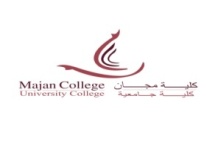 Action Plan Ser. NoIssueActionPerson ResponsibleCompletedDate1A Prayer room for students with special needs will be looked into as there are not many students. Facilities Supervisor to speak to Dr Maha regarding this issueFacilities Supervisor2To arrange for washing area (to clean before prayers) for the girls in the washrooms.Facilities Supervisor to speak to Dr Maha regarding this issueFacilities Supervisor3Replacing carpets in Common RoomsFacilities Supervisor to investigate the need to replace carpets in the Common roomsFacilities Supervisor4Bad Smell in ClassroomsEmail to be sent to HoFs to remind their staff not to allow students to enter classrooms with food.HQEYes01/05/185Dirty carpet in Prayer roomFacilities Supervisor to ensure Prayer room carpet is cleaned. ASAPFacilities Supervisor